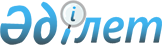 Об установлении публичного сервитута Товариществу с ограниченной ответственностью "Бенкала Cuprum Project"Постановление акимата Камыстинского района Костанайской области от 14 января 2022 года № 6
      В соответствии со статьями 17, 69, 71-1 Земельного кодекса Республики Казахстан, статьей 31 Закона Республики Казахстан "О местном государственном управлении и самоуправлении в Республике Казахстан", на контракта № 4505-ТПИ на разведку цветных металлов (за исключением бокситов) от 23.12.2014 года и в соответствии с дополнением № 5 от 12.11.2018 года и дополнением № 6 от 10.03.2021 года, акимат Камыстинского района ПОСТАНОВЛЯЕТ:
      1. Установить Товариществу с ограниченной ответственностью "Бенкала Cuprum Project" публичный сервитут на земельный участок и предоставить право ограниченного целевого использования земельного участка общей площадью 40697,0007 га расположенный на территории Клочковского сельского округа (за пределами черты населенного пункта), Камыстинского района, Костанайской области, сроком до 2 лет.
      2. Государственному учреждению "Отдел земельных отношений Камыстинского района" в установленном законодательством Республики Казахстан в порядке обеспечить:
      1) размещение настоящего постановления на интернет – ресурсе акимата Камыстинского района после его официального опубликования.
      3. Контроль за исполнением настоящего постановления возложить на курирующего заместителя акима района.
      4. Настоящее постановление вводится в действие после дня его первого официального опубликования.
					© 2012. РГП на ПХВ «Институт законодательства и правовой информации Республики Казахстан» Министерства юстиции Республики Казахстан
				
      Аким района 

Г. Бекмухамедов
